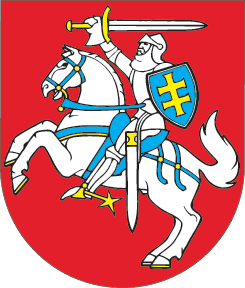 LIETUVOS RESPUBLIKOSMAŽŲJŲ BENDRIJŲ ĮSTATYMO NR. XI-2159 61 IR 7 STRAIPSNIŲ PAKEITIMOĮSTATYMAS2015 m. gegužės 14 d. Nr. XII-1700Vilnius1 straipsnis. 61 straipsnio pakeitimasPakeisti 61 straipsnio 2 dalį ir ją išdėstyti taip:„2. Šio straipsnio 1 dalyje nurodyti duomenys Juridinių asmenų dalyvių informacinės sistemos tvarkytojui pateikiami Juridinių asmenų dalyvių informacinės sistemos nuostatuose nustatyta tvarka ne vėliau kaip per 5 dienas nuo mažosios bendrijos įregistravimo Juridinių asmenų registre dienos, o pasikeitus šio straipsnio 1 dalyje nurodytiems duomenims – ne vėliau kaip per 5 dienas nuo šių pasikeitimų dienos.“2 straipsnis. 7 straipsnio pakeitimasPakeisti 7 straipsnio 4 dalį ir ją išdėstyti taip:„4. Mažosios bendrijos narys negali turėti darbo santykių su mažąja bendrija, taip pat sudaryti su ja civilinių sutarčių dėl paslaugų mažajai bendrijai teikimo ar darbų atlikimo, išskyrus vadovaujantis šio įstatymo 22 straipsnio 2 dalimi su mažosios bendrijos vadovu sudaromą civilinę (paslaugų) sutartį.“3 straipsnis. Įstatymo įsigaliojimas Šio įstatymo 1 straipsnis įsigalioja 2016 m. sausio 1 d.Skelbiu šį Lietuvos Respublikos Seimo priimtą įstatymą.Respublikos Prezidentė	Dalia Grybauskaitė